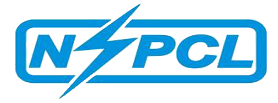 NTPC–SAIL POWER COMPANY LIMITED(A Joint Venture of NTPC Ltd. & SAIL)NOTICE INVITING TENDER(DOMESTIC COMPETITIVE BIDDING)CORRIGENDUM- 1NIT NO.: SSC/OT/27/2020-21			                          Dated: 23/12/2020NSPCL-SSC invites e-tenders (SRM RFX No. 2800005495) for following package of Durgapur.`2250.00+`405.00(GST@18%)=`2655/- [For Online Tender/Form(Download from SRM Portal website: http://srmportal.nspclsrijan.co.in:50200/irj/portal)]. Abridged NIT along with Qualifying Requirement may be viewed at www.ntpctender.com, www.ntpc.co.in, www.nspcl.co.in. The details of tender for e-bidding shall be available at http://srmportal.nspclsrijan.co.in:50200/irj/portal.Instruction for e-bidding:  1. The bidder must have Digital Signature Certificate (Class-III).2. The bidders who already have valid SRM User ID: a) Login the SRM Portal and click on RFX and Auction button. b) RfX will be available to view for all the bidders which are already having valid SRM User ID’s. c) Interested bidders have to register first against the Bid invitation by clicking on “Register” button placed   into RfX header segment.d) Tender document fee should be submitted on line/offline (Demand Draft / Pay Order / Banker's Cheque only except exemption document and EMD also may be submitted online/offline.e) Once Registration step & Tender fee submission is done by bidder and the tender fee received by the NSPCL and updated into the system then Bidder could be able to “Create Response” and submit the bids against the Bid invitation   into the system. 3. New Bidders which are not having SAP/ERP Vendor Code and or SRM User ID: a) In case a new bidder wants to participate for a particular Bid invitation in SRM portal, the bidder first of all has to submit the filled Registration Form & NEFT Form along with required supporting documents e.g. as specified in forms, till  13.12.2020 to C&M department, NSPCL Bhilai in hard copy or scanned copy through e-mail at: ushakumari@nspcl.co.in, rashmikumari@nspcl.co.inb) C&M department will initiate the process for vendor ID creation in SAP & send the bidders SRM Credentials (User ID along with initial Password)c) After creation of SRM Credentials the step 2 (above) shall be followed by the bidder. EMD through Demand Draft in favour of a crossed demand draft / pay order / banker's cheque in favour of NTPC SAIL POWER COMPANY LIMITED payable at Bhilai and EMD documents to be sent to AGM(SSC-C&M), NSPCL/Bhilai –Expansion Site, Near Purena Village, Bhilai (East) PO Distt.-Durg, C.G. 490021 Tel. : 0788-2282446, 2347063 or in person at office. All Corrigendum/Modifications/Updates for the above NITs shall only be published on the aforesaid web sites. Online Tender fee and EMD submission Procedure are attached here with “SRM Online TFE & EMD Payment Manual”. May please click on link: -  https://www.nspcl.co.in/pages/nspcl-srm-portal.QUALIFYING REQUIREMENTPackage Name	: Procurement of Grinding Rings and Grinding Balls for Ball & Race Mill.QUALIFYING REQUIREMENTS:The bidder should be OEM M/s FPM S.A Poland ORThe bidder should meet Qualifying Requirements (QR) stipulated hereunder along with notes:Average Annual Turnover of the bidder in the preceding three (3) financial years from the date of techno commercial bid opening should not be less than Rs 209.50 Lakhs.The bidder should have successfully executed, during preceding 7 (seven) years from the date of techno commercial bid opening, the supply of Grinding Rings for Ball & Race  Mills to any process industry as per  the following:Single supply order having value not less than Rs. 167.60 Lakhs.ORTwo supply orders having value not less than Rs. 104.75 Lakhs each.ORThree supply orders having value not less than Rs. 83.80 Lakhs each.The bidder should be a manufacturer of MKM 25/ 33 J/E type coal pulverisers and should have supplied such coal pulverisers to any industry  which is in successful operation for at least two years as on date of NIT publication with the same type of grinding elements of Hi Chrome / Ni-Hard as offered by the bidder.ORThe bidder should be a manufacturer of Ni-Hard / Hi Chrome Grinding Rings and should have supplied at least one (1) number of Ni-Hard/ Hi Chrome Grinding ring for Ball and Race type mill to any process industry during last three years from the date of publication of NIT.Bidder should either himself or through a company / agency in which he has controlling stake, own following manufacturing and testing facilities for use by the bidder for manufacturing of the grinding elements (Bidder to furnish proof of ownership / controlling stake of the facilities along with the bid).MANUFACTURING FACILITIES:Casting and machining facilities for manufacturing of Hi-Chrome / Ni-Hard Grinding Rings of Ball and Race type mill of minimum grinding ring diameter 3.0 meter having hardness of minimum 59 HRC/ 550 BHN.Single piece casting facility of minimum 5 MTHeat treatment facility for grinding rings and hollow balls.TESTING FACILITIES:Hardness testingMicrostructure testingChemical composition testingUltrasonic testing machineSpectrometer / SpectrogramOutside micrometerNOTES:For QR Sl No-1, the bidder shall submit the Audited Balance Sheets and Profit & Loss account for the specified period. In case where audited results for the last FY as on the date of Techno-Commercial bid opening are not available, the financial results certified by a practicing chartered accountant shall be considered acceptable. In case the Bidder, is not able to submit certificate from a practicing Chartered Accountant certifying its financial parameters, the audited results of three consecutive financial years preceding the last financial year shall be considered for evaluating the financial parameters.For QR Sl No-2, the bidder must submit documentary evidence in support of meeting the QR like copy of supply completion certificate from the client / purchase order along with stores receipt voucher (SRV) OR Invoice/ Protocol jointly signed by purchaser & supplier. The word “executed” shall mean the order value mentioned in the QR for supply completed even if the total purchase order(s) is not completed / closed.Other income shall not be considered for arriving annual turnover.NIT ConditionsNIT abridge is also available on NTPC website www.ntpctender.com/ www.nspcl.co.in, prospective bidders can down load the bid document from SRM portal website: http//srmportal.nspclsrijan.co.in:50200/irj/portal.NSPCL reserves the right to reject any or all bids or cancel / withdraw the Invitation for bids without assigning any reason whatsoever and in such case no bidder / intending bidder shall have any claim arising out of such action.Issuance of Bidding Documents to any bidder shall not construe that bidder is considered qualified.Agencies are advised to visit the site to familiarize themselves with the nature of work and the site conditions.Small-scale industries registered with NSIC/MSME shall be exempted for payment of EMD & Tender Fee.(Subject to submission of copy of registration giving details, such as validity, monetary limit, etc.)NSPCL shall allow purchase preference, as indicated in the bidding documents, to bids from local suppliers as defined in the bidding documents. The bidders may apprise themselves of the relevant provisions of bidding documents in this regard before submission of their bids.Notwithstanding anything stated above, the Employer reserves the right to undertake a physical assessment of the capacity and capabilities including financial capacity and capability of the Bidder / his Collaborator(s) /Associate(s) / Subsidiary(ies) / Group Company(ies) to perform the Contract, should the circumstances warrant such assessment in the overall interest of the Employer.The physical assessment shall include but not be limited to the assessment of the office/facilities/banker’s/reference works by the Employer. A negative determination of such assessment of capacity and capabilities may result in the rejection of the Bid.The above right to undertake the physical assessment shall be applicable for the qualifying requirements stipulated above.If the last date of receiving application and date of bid opening coincide with a holiday, the date will be shifted to the next working day.Other terms and conditions will be intimated in tender documents.Address for communication: AGM (SSC-C&M)NTPC–SAIL POWER COMPANY LIMITED, Post Office: BHILAI (East), Distt. : Durg (CHHATTISGARH), Pin: 490 021 : 0788–2282446, 2347063Sl. No.Pkg. No.Description of WorkEstimated Value (Rs)Cost of Tender Document (Rs.)Contract Period Start Date / Sale Close DateLast Date &  for  of BidSl. No.Pkg. No.Description of WorkEMD (Rs.)Cost of Tender Document (Rs.)Contract Period Start Date / Sale Close DateLast Date &  for  of Bid01SSC:2800005495Procurement of  Grinding Rings & Grinding Ball for Ball and Race Mill 1,59,79,0502655/-(Online tender form)(including tax) 6 Months 07/12/202012/01/20115:00Hrs01SSC:2800005495Procurement of  Grinding Rings & Grinding Ball for Ball and Race Mill 3,56,0002655/-(Online tender form)(including tax) 6 Months 04/01/202112/01/20115:00Hrs